Уважаемые руководители!Управление образования Администрации Эвенкийского муниципального района, на основании письма Министерства образования Красноярского края и в соответствии с примерным календарем воспитательной работы Министерства просвещения Российской Федерации сообщает, что  19 апреля 2022 года отмечается памятная дата – День памяти о геноциде советского народа нацистами и их пособниками в годы Великой Отечественной войны (день принятий Указа Президиума Верховного Совета СССР № 39 «О мерах наказания для немецко-фашистских злодеев, виновных в убийствах и истязаниях советского гражданского населения и пленных красноармейцев, для шпионов, изменников, изменников родины из числа советских граждан и для их пособников»).Министерство образования Красноярского края (далее – министерство) информирует о проведении с 11 по 23 апреля 2022 года Дня единых действий (рекомендуемая дата 19 апреля 2022 года), направленного на сохранение исторической правды о преступлениях нацистов и их пособников в отношении мирных советских граждан в годы Великой Отечественной войны 
на оккупированной территории.День единых действий проводится по всей территории края 
при поддержке муниципальных администраций в офлайн формате. Прошу оказать информационную поддержку и организовать широкое включение обучающихся и сотрудников организаций 
в указанное мероприятие.Методические материалы и мультимедийные презентации для проведения Дня единых действий размещены по ссылке –https://taplink.cc/poteboss_ya (https://drive.google.com/drive/folders/1HOwSIhYIUpAXOg7Xgt3WhxrHm4eKKmK_). Анонс мероприятия и фотографии проведения уроков необходимо размещать в социальной сети «ВКонтакте» с хэштегами #ДеньЕдиныхДействий; #КрасноярскийКрай и отметить аккаунт министерства (@minobr_krsk).Отчет необходимо предоставить по предложенной форме на адрес kobizkayaan@tura.evenkya.ru  в срок до 21.04.2022г.Руководитель	Управления образования 			п/п			О.С. ШаповаловаКобизкая Анастасия Николаевна8 (39170) 31-512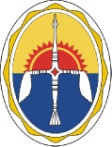  УПРАВЛЕНИЕ ОБРАЗОВАНИЯАдминистрации Эвенкийского муниципального районаКрасноярского краяул. Советская, д.2, п. Тура, Эвенкийский район, Красноярский край, 648000  Телефон:(39170) 31-457            E-mail: ShapovalovaOS@tura.evenkya.ru ОГРН 1102470000467 ,       ИНН/КПП 2470000919/24700100107.04.2022г. №201-18/2 на №______________ от ______________Руководителям образовательных организаций